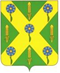 РОССИЙСКАЯ ФЕДЕРАЦИЯОРЛОВСКАЯ ОБЛАСТЬНОВОСИЛЬСКИЙ РАЙОННЫЙ СОВЕТ НАРОДНЫХ ДЕПУТАТОВРЕШЕНИЕ       9 июля 2019 года                                                 № 182 -РСг. Новосиль О решении «О решении   социального вопроса – обеспечение питанием работников сельскохозяйственных предприятий Новосильского района Орловской области  во время полевых работ»В связи с необходимостью обеспечения социальной поддержки работников, работающих на сельскохозяйственных предприятиях Новосильского района, на основании статей 4,10 Устава Новосильского района,  принятого постановлением Новосильского районного Совета народных депутатов от 22 июня 2005 года № 111 «Об Уставе муниципального образования Новосильский район Орловской области», и руководствуясь ст. 412, 422  Налогового Кодекса РФ, Новосильский районный Совет народных депутатов РЕШИЛ:       1. Принять  решение  «О решении   социального вопроса – обеспечение питанием работников сельскохозяйственных предприятий Новосильского района Орловской области во время полевых работ»     2. Направить принятое решение главе Новосильского района для подписания и опубликования.     3. Контроль за исполнением принятого решения возложить на комиссию  по законодательству и правовому регулированию и комиссию по бюджету, налогам и экономической реформе.     Врио председателя Новосильского районного Совета народных депутатов                                     В. Н. МалаховаРОССИЙСКАЯ ФЕДЕРАЦИЯОРЛОВСКАЯ ОБЛАСТЬНОВОСИЛЬСКИЙ РАЙОННЫЙ СОВЕТ НАРОДНЫХ ДЕПУТАТОВРЕШЕНИЕ9 июля 2019 года № 846г. Новосиль О решении   социального вопроса – обеспечениепитанием работников сельскохозяйственныхпредприятий Новосильского районаОрловской области  во время полевых работ          Принято                                                                                                 Новосильским районным  Советом народных депутатов                                                                                                       9 июля 2019 годаВ связи с необходимостью обеспечения социальной поддержки работников, работающих на сельскохозяйственных предприятиях Новосильского района, на основании статей 4,10 Устава Новосильского района принятого постановлением Новосильского районного Совета народных депутатов от 22 июня 2005 года № 111 «Об Уставе муниципального образования Новосильский район Орловской области»,, и руководствуясь ст. 412, 422  Налогового Кодекса РФ, Новосильский районный Совет народных депутатов РЕШИЛ:1. Рекомендовать руководителям сельскохозяйственных предприятий Новосильского района Орловской области обеспечивать бесплатным питанием работников, занятых в полевых работах.2. В случае выполнения работниками сельскохозяйственных предприятий Новосильского района работ в полевых условиях 8 часов подряд и более рекомендовать работодателям за свой счет организовать горячее питание в пределах следующих норм: обед - 180-300 рублей, ужин – 120-150 рублей.3. Питание, организованное сельхозтоваропроизводителями в рамках исполнения настоящего решения не подлежит обложению страховыми взносами. Врио председателяНовосильского районного Совета народных депутатов 						В. Н. МалаховаГлава Новосильского района 						А. И. Шалимов